ЗАЯВЛЕНИЕПрошу принять моего ребенка__________________________________________________                                                                                                                            (фамилия, имя, отчество ребенка полностью, дата рождения) ________________________________________________________________________________ученика (цы) __________ класса школы_______________________________________________ (наименование школы)в Детский оздоровительно-образовательный  центр  «Светлячок» на    1 смену с 07.06.2024 по 27.06. 2024    2 смену с 01.07. 2024 по 14.07. 2024    3 смену с 18.07. 2024 по 07.08. 2024    4 смену 11.08. 2024 по 24.08. 2024(   -  выбрать нужную смену!)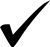 ___________     ______________     ______________________________               (дата)                   (подпись)                          (расшифровка подписи)Прошу зачислить моего ребенка на обучение по дополнительной общеобразовательной общеразвивающей программе ______________________________________________, реализующейся в рамках организации образовательной и развивающей деятельности во время пребывания ребенка 
в ДООЦ «Светлячок».___________     ______________     ______________________________               (дата)                   (подпись)                          (расшифровка подписи)С Уставом, Лицензией, Программой смены, Правилами пребывания детей в ДООЦ «Светлячок», и другими нормативными документами ознакомлен (а):___________     ______________   ______________________________                   (дата)                      (подпись)                    (расшифровка подписи)Даю/ не даю согласие на участие ребенка в спортивных мероприятиях,   проводимых в 
            (нужное подчеркнуть)ДООЦ «Светлячок» в рамках утвержденной образовательной программы соответствующей смены ДООЦ «Светлячок».Даю/ не даю согласие на психолого-педагогическое сопровождение моего ребенка в             (нужное подчеркнуть)ДООЦ «Светлячок», включающее: - психологическую диагностику; - участие ребенка в развивающих занятиях; - консультирование родителей (по желанию); - посещение ребенком коррекционно-развивающих занятий (по желанию). Специалист обязан не разглашать личную информацию, полученную в процессе индивидуальной диагностики с ребёнком и его родителями (законным представителем).___________       ______________    ______________________________                               (дата)                          (подпись)                          (расшифровка подписи)СОГЛАСИЕна обработку персональных данныхЯ__________________________________________________________________________________, Ф.И.О. родителя (законного представителя)проживающий(ая) по адресу (регистрация) ________________________________________ _______________________________________________________________________________, паспорт _______ № ___________, выдан __________________________________________ _______________________________________________________________________________, являясь родителем (законным представителем) (Ф.И.О. ребенка) __________________________ _______________________________________________________________________________ (далее — ребенка), в соответствии с требованиями Федерального закона № 152-ФЗ от 27.07.2006 года «О персональных данных», подтверждаю своё согласие на обработку ОГБУ ДО ДООЦ «Светлячок» (далее – Оператор), расположенному по адресу: 433825 Ульяновская область, Николаевский район, п. Белое озеро, персональных данных ребенка и своих персональных данных. Согласие дается мною для целей обеспечения оказания Оператором услуг в организации отдыха и оздоровления детей в соответствии с Федеральным законом от 24 июля 1998 г. N 124-ФЗ "Об основных гарантиях прав ребенка в Российской Федерации", обеспечения оказания в электронном виде государственных и муниципальных услуг в сфере отдыха и оздоровления детей на территории Ульяновской области в соответствии с требованиями Федерального закона от 27.07.2010 N 210-ФЗ "Об организации предоставления государственных и муниципальных услуг" и Распоряжения Правительства Российской Федерации от 17.12.2009 № 1993-р. Настоящее согласие распространяется на следующую информацию: ФИО; дата рождения; реквизиты свидетельства о рождении: серия и номер, дата выдачи, кем выдан; реквизиты документа, удостоверяющего личность: тип документа, серия и номер, дата и место выдачи, кем выдан; адрес регистрации по месту жительства; адрес регистрации по месту пребывания; адрес фактического места жительства; информация о трудной жизненной ситуации; родители (или иные законные представители): Мать: ФИО, реквизиты документа, удостоверяющего личность. Отец: ФИО, реквизиты документа, удостоверяющего личность. Законный представитель (не являющийся родителем): тип законного представителя, ФИО, дата рождения, реквизиты документа, удостоверяющего личность, документ, удостоверяющий положение законного представителя по отношению к ребенку; общеобразовательная организация; класс обучения. До моего сведения доведена информация, что Оператор принимает необходимые и достаточные технические и организационные меры для защиты персональных данных ребенка и моих персональных данных от неправомерного или случайного доступа, уничтожения, изменения, блокирования, копирования, распространения, а также от иных неправомерных действий с ними со стороны третьих лиц. Согласие предоставляется на осуществление действий в отношении персональных данных, которые необходимы или желаемы для достижения указанных выше целей, включая передачу в организацию отдыха детей и их оздоровления, в целях обеспечения оказания в электронном виде услуг в сфере отдыха и оздоровления через региональный портал государственных услуг, в статистических или иных исследовательских целях, направленных на повышение качества отдыха и оздоровления детей. Настоящее согласие действует с «_____» ____________ 20____ г. ___________________________________                           ________________________                       подпись лица, давшего согласие                                                                                      Ф.И.О.Приложение № 2к приказу Министерства здравоохранения РФот 20 декабря 2012 г. № 1177н(в ред. от 10 августа 2015 г.)Информированное добровольное согласие на виды медицинских вмешательств, включенные в Перечень определенных видов медицинских вмешательств, на которые граждане дают информированное добровольное согласие при выборе врача и медицинской организации для получения первичной медико-санитарной помощидаю информированное добровольное согласие на виды медицинских вмешательств, включенные в Перечень определенных видов медицинских вмешательств, на которые граждане дают информированное добровольное согласие при выборе врача и медицинской организации для получения первичной медико-санитарной помощи, утвержденный приказом Министерства здравоохранения и социального развития Российской Федерации от 23 апреля 2012 г. № 390н (зарегистрирован Министерством юстиции Российской Федерации 5 мая 2012 г. № 24082) (далее — Перечень), для получения первичной медико-санитарной помощи лицом, законным представителем которого я являюсь (ненужное зачеркнуть), вв доступной для меня форме мне разъяснены цели, методы оказания медицинской помощи, связанный с ними риск, возможные варианты медицинских вмешательств, их последствия, в том числе вероятность развития осложнений, а также предполагаемые результаты оказания медицинской помощи. Мне разъяснено, что я имею право отказаться от одного или нескольких видов медицинских вмешательств, включенных в Перечень, или потребовать его (их) прекращения, за исключением случаев, предусмотренных частью 9 статьи 20 Федерального закона от 21 ноября 2011 г. № 323-ФЗ «Об основах охраны здоровья граждан в Российской Федерации» (Собрание законодательства Российской Федерации, 2011, № 48, ст. 6724; 2012, № 26, ст. 3442, 3446).Сведения о выбранных мною лицах, которым в соответствии с пунктом 5 части 5 статьи 19 Федерального закона от 21 ноября 2011 г. № 323-ФЗ «Об основах охраны здоровья граждан в Российской Федерации» может быть передана информация о состоянии лица, законным представителем которого я являюсь,Директору ОГБУ ДО ДООЦ «Светлячок»Косаеву Николаю Викторовичуот _____________________________________                                                                                                       (ФИО родителя полностью)_______________________________________проживающего (ей) по адресу:______________________________________________________________________________тел.____________________________________электронная почта:________________________Я,(Ф. И. О. родителя/законного представителя)««       » г. рождения, зарегистрированный по адресу: г. рождения, зарегистрированный по адресу:,(адрес места жительства родителя/законного представителя)Областном государственном бюджетном учреждении дополнительного образования Детский оздоровительно-образовательный центр «Светлячок», действующий на основании лицензии на осуществление медицинской деятельности 
№ Л041-01188-73/00305616 от 22.04.2016Областном государственном бюджетном учреждении дополнительного образования Детский оздоровительно-образовательный центр «Светлячок», действующий на основании лицензии на осуществление медицинской деятельности 
№ Л041-01188-73/00305616 от 22.04.2016.(полное наименование медицинской организации)(полное наименование медицинской организации)Медицинским работником(должность, Ф. И. О. медицинского работника)(должность, Ф. И. О. медицинского работника).(Ф. И. О. ребенка)(подпись)(Ф. И. О. законного представителя гражданина)(подпись)(Ф. И. О. медицинского работника)«» г.(дата оформления)